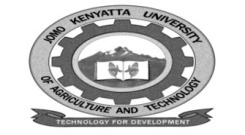 W1-2-60-1-6JOMO KENYATTA UNIVERSITY OF AGRICULTURE AND TECHNOLOGYUNIVERSITY EXAMINATIONS 2018/2019SPECIAL/SUPPLEMENTARY EXAMINATION FOR THE DEGREE OF BACHELOR OF ARCHITECTUREABA 2504:  ENVIRONMENTAL IMPACT  ASSESSMENT AND ENVIRONMENTAL  AUDITDATE: JUNE 2019                                                                                     TIME: 2  HOURSINSTRUCTIONS:  Answer question one (compulsory) and any other two questions.QUESTION ONEa.	Define the following	i.	Industrial  ecology.							(2 marks)	ii.	Environmental  monitoring.						(1 mark)b.	Differentiate between self audit and control audit.				(4 marks)c.	Explain the various  types of impacts a project could have on the environment.											(4 marks)d.	Discuss the key strategies for environmental impact reduction.		(7  marks)e.	As a lead expert, what benefits would you advance for undertaking EIA for any given 	project?									(5 marks)f.	Briefly explain the significance of monitoring the EIA report  during implementation of a 	project.									(7 marks)QUESTION TWOa.	Briefly explain the factors  impeding public participation in EIA projects in Kenya.											(10 marks)b.	Describe the various types of mitigation measures you can use in any project.											(20 marks)QUESTION THREEa.	Briefly discuss the main types of uncertainties  in the EIA process and explain how they 	can be mitigated.								(6 marks)b.	As a lead expert, what principles and procedures would guide you in undertaking EIA 	study for any project?								(14 marks)QUESTION FOURa.	Stakeholders participation is a key ingredient to the success  on failure of any project 	with impacts on the environment.  Identify the various stakeholders  in any project and 	state their roles. 								(14 marks)b.	Briefly discuss the various types of monitoring in the EIA process.		(6 marks)QUESTION FIVEa.	Enumerate the benefits and drawbacks of stakeholders participation in the EIA process.											(20 marks)